PARA QUE NO HAGA EL OSO: HACIA UNA REFLEXIÓN DE LAS  	PRÁCTICAS DOCENTES A TRAVÉS DEL CINE Allan Amador Díaz Rueda Especialista en Semiótica y Pedagogía de la Lengua Materna  	Docente Unidades Tecnológicas de Santander 	allan.diaz17@yahoo.com Resumen Desde hace algún tiempo las cintas de dibujos animados han alcanzado un lugar privilegiado en el séptimo arte  gracias a magnícas producciones que condensan efec- tivamente diversos ingredientes que hacen de cada lme  una experiencia agradable no sólo para los niños, sino  para toda la familia. El mérito de las nuevas productoras del cine animado radica en una planicación del conte-  nido que permite a estas expresiones cinematográcas  ser mucho más que un producto diseñado para divertir;  esa es la razón por la que en nuestros días éstas se con-  centran en presentar historias con una estructura super-  cial atractiva para los infantes que, simultáneamente,  proponen a otros públicos una mayor complejidad de  sus tramas con el n de invitar al espectador a encontrar,  luego de un análisis profundo del material audiovisual,  sugestivas revelaciones sobre una amplia gama de si-  tuaciones sociales, económicas, políticas, culturales e in-  cluso académicas. El presente trabajo analiza cómo esta  nueva tendencia de la animación en la pantalla grande  tiene cabida en el campo de la educación, pues a lo largo  de este documento se mostrará de qué manera la pelícu-  la Kung Fu Panda de los directores Stevenson y Osborne  (2001) plantea fuertes cuestionamientos de las prácticas  tradicionales en la escuela, a la vez que ilumina, entre lí-  neas, algunas sugerencias que el maestro debería consi-  derar en la práctica diaria de su ocio. analysis, suggestive insights about a wide range of social,  economic , political, cultural and even academic matters.  This study analyses how this new trend of animation on the big screen has a place in the eld of education due  to this document will point out how Kung Fu Panda mo- vie by directors Stevenson and Osborne (2001) poses a  number of strong criticisms of traditional practices in the  school, meanwhile, between the lines, some suggestions are made about what teachers should take into account  in their daily practice of this occupation. Key words: self-analysis, to educate, meaningful lear- ning, learning through projects, autonomous learning. “Para enseñar a los demás, primero has de hacer tú  	algo muy duro: has de enderezarte a ti mismo” 	Buda Introducción 	Cada 	día 	los 	docentes 	buscan 	la 	manera  de hacer mejor el trabajo, de hecho siempre  se está en busca de claves que nos permitan  optimizar el proceso de construcción de co-  nocimiento se esta alerta a las diversas pro-  puestas que complementen y enriquezcan la Palabras clave: autoanálisis, educar, aprendizaje signi- cativo, aprendizaje por proyectos, aprendizaje autónomo. sin importar de dónde ven- 	charlas  y conferencias, se leen artículos y propuestas Summary Since some time ago, animated movies have reached a special place in cinema thanks to superb productions  which eectively condense several ingredients that make  each lm an enjoyable experience not only for children,  but also for the whole family. The merit of the animated  lms new producers lies in a planning content that allows  these lmic expressions to be more than a product de- signed to entertain; that’s the reason why nowadays they  are focused on presenting stories with a surface structu-  re attractive to infants that, simultaneously, propose to  other audiences greater plots complexity in order to in-  vite the viewer to nd, after a deep audiovisual material pedagógicas, 	se 	prácticas 	exitosas 	de 		nues-  tros colegas, se analiza la realidad del país e  intenta insertarla en las sesiones, se ensayan  nuevas 	alternativas 	para 	hacer 	de 	las 	clases  experiencias amenas, creativas, didácticas, in- teresantes y signicativas. Por ello, de vez en  cuando 	encuentran 	materiales 	que 	a 	simple vista no ofrecen mayor valor que el de pasar  un buen rato en familia pero que, en detalle, proporcionan 	una 	serie 	de 	elementos 	que  llevan a cualquier maestro a cuestionarse so- Recibido, abril  27 de 2012, Aceptado, Julio 3 de 2012 ESPIRAL, Revista de Docencia e Investigación  Vol. 2   Número 1  •  ISSN  •  enero - julio  2012  •  41 - 52 bre lo que realiza con sus estudiantes. Ese es  el caso de la película Kung Fu Panda de los  directores John Stevenson y Mark Osborne,  publicada en 2008. -Eso creo. Shifu: -No. Tú no eres el guerrero dragón y jamás  lo serás hasta que aprendas el secreto del rollo del Dragón. 	DreamWorks 	y 	Paramount 	Pictures 	produje-  ron esta cinta que cuenta la historia de Po, un oso  panda, hijo de un ganso que se enorgullece de  preparar las mejores sopas de deos del Valle de  la Paz. Po sueña con ser una leyenda del Kung Fu a  la que la multitud adore y honre. No obstante, en  cuanto despierta vuelve a la opaca, sin sentido y  poco atractiva realidad que vive día a día en el res-  taurante familiar, la cual soporta sin reparos con el  único n de no defraudar a su padre. Esto cambia  cuando se entera que los maestros Oogway y Shi- fu, los exponentes más grandes de las artes mar-  ciales, elegirán al Guerrero Dragón para defender  su 	pueblo 	del 	ataque 	de Tai 	Lung, 	el 	convicto  más temido de la cárcel quien está obsesionado  por conocer el secreto que encierra el rollo del  Dragón, revelación que dará a quien lo merezca  la clave para ser invencible. Es en ese momento  cuando el panda decide ir al Palacio de Jade para  disfrutar de la competencia entre los cinco furio-  sos (Tigresa, Mantis, Mono, Grulla y Víbora) que  convertirá al ganador en el legendario Guerrero  Dragón, el único que podrá vencer a Tai Lung. Por  un enrevesado accidente, Po, que había llegado  tarde y no podía entrar al evento, se planta justo  delante de los maestros. Pero como dice Oogway,  los accidentes no existen y Po es elegido el nuevo  guerrero dragón. A partir de ese instante, el lme nos muestra el camino que recorre el panda para  cumplir con su destino mientras resalta interesan-  tísimas cuestiones sobre el proceso de formación  del individuo. Po: -¿Cómo funciona? ¿Tiene una escalera o un  trampolín? Shifu: - ¿Crees que es tan fácil? ¿Qué te regalaré el  secreto para el poder ilimitado? -Primero 	debes 	dominar 	el 	poder 	más 	alto 	del  Kung Fu. -y eso es imposible si es alguien como tú. Po: -¿Como yo? Shifu: -Sí, mírate. Trasero gordo, brazos gelatino-  sos. Po: -Eso es sensible. Shifu: -Y esa ridícula barriga. Además, completo  descuido de la higiene personal. Po: -Un momento, eso es injusticado. Shifu: -No te me acerques. 	Quizá 	esta 	misma 	actitud 	con 	diferentes  palabras ha estado presente en algunos mo-  mentos de nuestra práctica docente, en mu-  chos casos de manera inconsciente. No damos  crédito a lo que pueden hacer los educandos  cuando asumimos que por su condición so- cioeconómica, los prejuicios que otros docen-  tes han creado de ellos, su comportamiento  conictivo, su desinterés, sus preferencias se-  xuales o culturales no estarán en capacidad 	El 	primer 	elemento 	a 	considerar 	es 	que 	el  maestro Shifu no reconoce en Po un digno as-  pirante a guerrero dragón. Aquí se muestran los  prejuicios e imaginarios que llevan al discípulo  a dudar de sus capacidades. ¿Cómo un panda puede llegar a ser el más poderoso de los pelea-  dores? Así se muestra en el siguiente diálogo: Shifu: -Con que eres el legendario Guerrero Dragón. 	desemboca  en la generación de una imagen negativa que  los estudiantes terminan por reconocer como cierta, cuestión que en últimas inuye en su  rendimiento académico. En un estudio reali- zado por (Haslam, Salvatore, Kessler, Stephen  & Reicher 2009), los autores evidenciaron que los imaginarios existentes sobre ciertos gru-  pos sociales pueden interferir en el desempe- 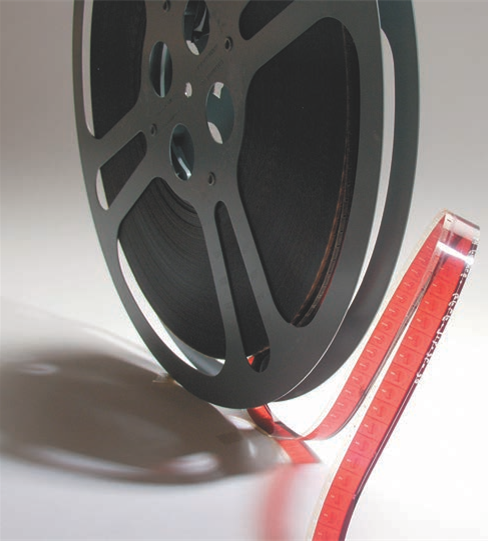 ÍTACA: ARTÍCULOS DE INVESTIGACIÓN E INNOVACIÓN ño de los individuos que pertenecen a ellos,  independientemente de las aptitudes o capa-  cidades que posean. En otras palabras, si una  mujer ha escuchado que sus amigos hombres  creen que las damas son pésimas conducto-  ras, esa creencia puede afectar su rendimien-  to durante el examen de manejo y, por con-  siguiente, impedirá que tenga un desempeño  óptimo, aunque disponga de la habilidad y la  capacidad para hacerlo. 	Lo verdaderamente alarmante de este tipo  de 	comportamientos 	presentes 	en 	nuestra  realidad educativa es que se llega al punto de  humillar a los estudiantes a través del conoci-  miento. Así pues, en ocasiones los profesores buscamos 	conrmar 	esos 	imaginarios 	erró-  neos 		sobre 	nuestros 		estudiantes 	enfrentán-  donos 	con 	ellos 	para 	mostrarles 	que 	somos  quienes tenemos el conocimiento de nuestra  disciplina y que ellos aún no tienen las com-  petencias necesarias. Una muestra de lo ante-  rior se hace evidente en la escena en la cual  Shifu, cansado de la perseverancia del panda  ante 	sus 	desplantes 	y 	esfuerzos 	por 	desani-  marlo, decide luchar con él para mostrarle pre-  cisamente que por más que entrene no tiene  sentido insistir en esa tarea, pues nunca podrá  convertirse en El guerrero Dragón. Mientras lo  golpea con una serie de movimientos comple-  jos propios del Kung Fu le dice: Shifu: -He procurado que te sea sencillo panda,  pero se acabó. Tu siguiente oponente seré yo. Po: -Genial, eso es. Shifu: -Un paso al frente. El camino de la victo-  ria es hallar la debilidad de tu oponente y hacerlo que sufra por ella. 	Esta condición ha estado alimentada por la  escuela tradicional que promulgaba la dinámi-  ca educativa desde la visión del profesor que  todo lo conoce y que comparte su sabiduría con sus alumnos, individuos vacíos que asisten  al alma mater para ser llenados por sus docen- tes. Sin embargo, antes de juzgar las actitudes  de este tipo de profesores es pertinente revisar  algunas prácticas cotidianas. El anterior episo- dio es fácil de encontrar en las universidades.  Aunque no es un fenómeno exclusivo de las  instituciones de educación superior, sí es más  frecuente hallar docentes que utilizan su am-  plia trayectoria académica para ejercer una re- lación de poder en la que el estudiante, a pesar  de su entusiasmo por aprender, termina con un  profundo sentimiento de frustración e impo-  tencia que lo lleva al fracaso académico. Razón tenía Freinet (1996) al armar: No podéis preparar a vuestros alumnos para  que 	construyan 	mañana 	el 	mundo 	de 	sus Shifu: - Aprovechar su fuerza y usarla en su con-  tra. Hasta que haya caído o se rinda. Po: -Pero un guerrero de verdad no se rinde, des-  cuide maestro yo nunca me rendiré. 	si vosotros ya no creéis en esos sue-  ños; no podéis prepararlos para la vida, si no creéis en ella; no podríais mostrar el camino, si os habéis sentado, cansados y desalenta-  dos en la encrucijada de los caminos. ESPIRAL, Revista de Docencia e Investigación  Vol. 2   Número 1  •  ISSN  •  enero - julio  2012  •  41 - 52 	Eso es precisamente lo que sucede con algu-  nos profesores. Después de algún tiempo han  perdido el horizonte que observa un verdadero  maestro en su educandos, piensan que su tra-  bajo no tiene sentido y lo toman como su me- dio de subsistencia, no como oportunidad para  cambiar vidas. 	-¿Eso era? Perdón, pensé que era un durazno  cualquiera. Oogway:- Te entiendo, sueles comer cuando es-  tás preocupado. Po: -No estoy preocupado -¿Por qué habría de es-  tarlo? 	En Kung Fu Panda es posible saber cuáles  fueron las causas que llevaron a Shifu a congu-  rar su práctica pedagógica desde la instrucción  y no desde la formación. El maestro tuvo una  experiencia que marcó su vida. Se entregó en  cuerpo y alma a su discípulo favorito: Tai Lung.  Este leopardo de las nieves que fue abandona-  do en la puerta del templo cuando era bebé re- unía todas las características que Shifu conside-  raba necesarias para ser el Legendario guerrero  Dragón y así lo entrenó para alcanzar tal honor.  No obstante, esto no fue suciente para lograr  la meta pues a pesar de haberle enseñado las  técnicas más avanzadas del kung fu, su amor  de padre putativo no le permitió reconocer las  fallas que Tai Lung presentaba en su comporta-  miento como persona. Como consecuencia de  lo anterior, al conocer que no sería nombrado  como el Guerrero Dragón Tai Lung destroza el  pueblo sin que su maestro pudiera hacer algo  para detenerlo. A causa de lo anterior, Shifu de-  cide limitarse a instruir a sus aprendices, cam-  bia su temperamento y siempre mantiene un  nivel de exigencia inalcanzable. En conclusión,  después de su decepción con Tai Lung, Shifu perdió sus esperanzas de ser exitoso en la bús-  queda del verdadero Guerrero del Dragón, por  eso dejó de ser un maestro para convertirse en  un instructor. Oogway: -¿Por qué estás preocupado? Po: -Di más asco que cualquiera en toda la his-  toria del kung fu. En la historia de China y en la historia del asco. Oogway: -Probablemente. Po: -Y los 5... -debió verlos, me detestan con ganas. Oogway: -¿Con ganas? Po: -¿Qué hará Shifu para convertirme en el gue-  rrero dragón? No soy como los cinco, no tengo alas, ni garras, ni veneno. Hasta Mantis tiene esas  cosas. Mejor debería volver a cocinar deos. Oogway: -Rendirte, no rendirte. Fideos, no deos.  Estás preocupado por lo que fue y lo que va a  ser. Hay un dicho: “el ayer es historia, el maña-  na es un misterio, pero el hoy es un obsequio.  Por eso se llama presente. 	En estas palabras Oogway esboza algunas  de las características de un verdadero maes-  tro. Le propongo un breve ejercicio apreciado  lector. Con base en algunas ideas tomadas de este parlamento, plantearé algunas preguntas  que nos ayudarán a conrmar si efectivamen-  te somos maestros de la talla del creador del  Kung Fu. 	En contraste con Shifu, el maestro Oogway  representa 	la 	auténtica 	imagen 	del 	maestro  que forma a sus educandos. Una ilustración de  ello es la conversación que entablan la tortuga  y el panda cerca del árbol de durazno: Oogway: -Veo que encontraste el durazno de la  sabiduría celestial. 	 	La 	primera 	cuestión 		para 	observar 	tiene  que 	ver 	con 	la 	mística 	que 	todo 	educador  debe tener con su profesión. Mientras que Po  cree estar comiendo un durazno cualquiera, la  tortuga le señala que encontró (es decir, luego de un proceso de búsqueda alcanzó una meta)  el durazno de la sabiduría celestial. ¿Alguna vez hemos hecho de nuestra clase una expe- ÍTACA: ARTÍCULOS DE INVESTIGACIÓN E INNOVACIÓN riencia extraordinaria? ¿Han sentido nuestros  educandos que en cada sesión alcanzan algo  signicativo para su vida? ¿Cuántas veces re-  conocemos los logros, en todos los sentidos,  de nuestros escolares? 	En segunda instancia, Oogway sintetiza en  una frase dos habilidades infaltables de un  maestro: 	la 	inteligencia 	para 	conocer 	a 	sus  estudiantes y el sentido común para enten-  der las situaciones particulares que influyen su 	proceso 	de 	aprendizaje. 	“Te 	entiendo,  sueles 	comer 	cuando 	estás 		preocupado”. Oogway se ha tomado el tiempo de observar  al panda, lo ha detallado, le ha seguido los  pasos; en lugar de compartir el prejuicio que lo marca como incapaz de ser el guerrero dra-  gón, él lo analiza para llegar a entenderlo. Y lo  hace (más adelante veremos la relevancia de  la comida en el desarrollo de la historia), se  toma el tiempo para hablar con Po, valora sus  habilidades, conoce sus limitaciones pero so- bretodo cree en él. Es oportuno interrogarse  ¿Tomamos tiempo para observar a nuestros  escolares? ¿Los escuchamos? ¿Reconocemos  sus 	fortalezas 	y 	limitaciones? 	¿Cada 	cuánto  les mostramos que creemos en ellos? 	Además, Oogway no se limita a observar,  él 		indaga, 	cuestiona, 	busca 	respuestas 	que  lo orienten en la comprensión total de su es- tudiante: ¿Por qué estás preocupado?- pre-  gunta. El mérito de este cuestionamiento ra- dica en un verdadero interés del maestro por  entender al estudiante incondicionalmente; tal vez se ha hecho esta misma pregunta pero  se queda atónitos al escuchar las respuestas  de los escolares. Quiérase o no, muchos de  ellos atraviesan por situaciones que en estos  tiempos habrían sido impensadas. Aquí radi-  ca la capacidad del docente para ser una per-  sona de mente abierta. 	Se cree, con Cela & Palou (2004) que “La es-  cuela ha de ser aquel tiempo y aquel espacio compartidos –sin discriminaciones ni exclu-  siones de ningún tipo- donde se puedan en- sayar formas de convivencia socialmente úti- les y necesarias” No es suficiente con pregun-  tar qué les pasa, si no se está preparado para  sus respuestas. Un ejemplo de eso es que mu-  chos profesores se sienten incómodos cuan-  do luego de preguntarle a su estudiante “¿Por  qué estás preocupado?” éste reconoce su ho- mosexualidad en público. En algunas ocasio-  nes esta incomodidad es producida porque  el docente tiene la idea que los miembros de  la comunidad LGTBI no se ajustan a sus linea-  mientos culturales, sociales o religiosos. Des-  de esta perspectiva vale la pena preguntarse:  ¿Tenemos todas las herramientas necesarias  para comprender sin reparos las situaciones particulares involucradas en los procesos de  formación de los estudiantes? 	Para terminar el análisis de este diálogo, Oo-  gway no permite que Po renuncie a su sueño;  a propósito: ¿Se conocen los sueños, expecta-  tivas e intereses de los muchachos? Si es así:  ¿cada cuánto los animamos a alcanzarlos? ¿Los  usamos para dinamizar la labor docente? ¿Se es  en realidad Educador Motivador? ¿Cómo se lle-  ga a ser este tipo de maestro? 	Puede hablarse que el maestro puede con-  vertirse 	en 	un 	educador 	motivador 	(Hernán- dez, 2009) que permite a sus discípulos, tomar  decisiones razonables sobre cómo desarrollar  las actividades de clase- las cuales están muy  ligadas a situaciones reales- y notar las conse-  cuencias de dichas acciones. Por ello, este tipo de orientador atribuye un papel activo al edu-  cando en su realización académica, personal y  profesional. También, el Docente Motivador es  creativo 	para 	involucrar 	a 	sus 	muchachos 	en  procesos investigativos, desarrollos intelectua-  les, acontecimientos o fenómenos de índole in-  dividual y social que afecten sus relaciones con  la realidad; para obtener lo anterior, el docente  reta a los escolares a examinar los contextos que los rodean, evaluar las reglas o normas a las  que están expuestos y participar en la dinámica de su formación con el aporte de sus intereses  y propósitos explícitos. Dicho de otra manera, ESPIRAL, Revista de Docencia e Investigación  Vol. 2   Número 1  •  ISSN  •  enero - julio  2012  •  41 - 52 si un maestro atrae al aula todo lo menciona-  do propiciará ambientes de aprendizaje ideales  que sólo pueden originarse desde la mirada de  un Docente Motivador en acción. 	Oogway 	intenta 	cumplir 	con 	todos 	estos  requisitos y lo hace maniesto con su mane- ra de orientar al panda en la búsqueda de su  meta. 	No 	lo 	hace 	directamente, 	es 	decir, 	no  da 	respuestas; 	simplemente 	le 	proporciona  una 	oportunidad 	para 		que 	mediante 	el 	uso  de todas sus capacidades y habilidades sea el  protagonista quien reexione sobre su actuar,  identique 	problemas 	y 	plantee 	soluciones. Así el maestro puntualiza: “Estás preocupado  por lo que fue y lo que va a ser. Hay un dicho: el ayer es historia, el mañana es un misterio,  pero el hoy es un obsequio. Por eso se llama  presente”. He aquí una de las contribuciones más signicativas que presenta esta película en  términos de educación: siempre se ha hablado  que el docente debe explicar de forma clara  y las veces que sean necesarias lo que quiere  enseñarle 	a 	sus 	estudiantes, 	cuando 	existen  otras salidas. En realidad lo que los maestros  deberíamos hacer es retar a los escolares para  potenciar sus habilidades mediante experien-  cias signicativas que los motiven a aprender.  En otras palabras, el rol del maestro no se limita  a resolver preguntas, éste tiene el compromiso  de abrir las puertas y las ventanas de la curiosi-  dad para que los muchachos salgan a encon-  trar las respuestas. En palabras de Montessori (1994) “Ésta es nuestra obligación hacia el niño:  darle un rayo de luz, y seguir nuestro camino”. 	Así, 	en 	esta 	pieza 		cinematográca 	asisti-  mos al contraste de dos maneras distintas de  afrontar la formación: la instrucción, entendida  como 	el 	conjunto 	de 	enseñanzas 	y 	prácticas  que sirven para el adiestramiento de una per- sona en un hacer especíco (Shifu), y la edu-  cación, proceso de socialización y aprendizaje encaminado al desarrollo intelectual, social y  ético de un individuo (Oogway). Es así como, en un momento clave de la historia a través de  la 	concepción 	del 	personaje 	Oogway 	resalta un hecho educativo que determina por qué un docente no puede transcender la instrucción.  Hablamos de la ilusión del control. Oogway: -Mi viejo amigo, el panda nunca cum-  plirá su destino ni tú con el tuyo hasta que olvides la ilusión del control. Shifu: -¿Ilusión? Oogway: -Sí, mira este árbol. No puedo hacer que  orezca cuando me place. Ni podré hacer que dé frutos antes de temporada. Shifu: 	-Pero hay cosas que podemos controlar.  Controlo cuando caerá la fruta. Y controlo dónde plantar la semilla. Esa no es una ilusión maestro. Oogway: -Sí, pero no importa qué hagas, esa se-  milla se convertirá en un durazno. Podrás desear un manzano o un naranjo pero tendrás un durazno. Shifu: -¡Pero un durazno no puede vencer a Tai  Lung! Oogway: 	- 	Tal 	vez 	pueda, 	si 	estás 	dispuesto 	a  guiarlo, a nutrirlo, a creer en él. Shifu: -¿Pero cómo? Necesito su ayuda, maestro. Oogway: -No, sólo necesitas creer, prométemelo,  Shifu. Prométeme que vas a creer. Shifu: -Lo intentaré. 	Este diálogo resume la importancia que tiene  la actitud del maestro en la relación educador- educando durante el proceso de formación de  seres humanos y que De Lózar ( 2011) sintetiza en su libro: “El educador mediocre habla. El buen  educador explica. El educador superior demues-  tra. 	El 	gran 	educador 	inspira.” 	Tristemente, 	es todavía usual encontrar en muchas comunida-  des académicas una admiración excesiva por la  disciplina que se encuentra en las clases de los  profesores 	formados 	bajo 	un 	régimen 	estric- to. Para algunos de ellos es motivo de orgullo  anunciar desde el inicio del semestre que úni- camente cinco estudiantes de los treinta matri- ÍTACA: ARTÍCULOS DE INVESTIGACIÓN E INNOVACIÓN culados aprobarán su asignatura. Esto gracias a  que son los expertos de la materia que dictan,  controlan todo lo que sucede en ella y, por su-  puesto, a quienes asisten a ella. En los colegios,  por ejemplo, muchos padres de familia exigen  a los profesores de sus hijos que mantengan la  disciplina en clase: las ordenadas, silencio ab-  soluto y el docente como imagen de autoridad.  Estas ideas hacen parte de la concepción de la  escuela como centro penitenciario en donde  se enseña bajo la premisa de tener todo bajo  control. 	Entonces, si el control en las aulas de clase  es real: ¿Por qué Oogway arma que es una ilu-  sión? Un docente que enseña desde esta pers- pectiva sólo espera que sus estudiantes respon-  dan como máquinas a cuestiones relacionadas  estrictamente con su asignatura y así se dará  por 	bien 	servido. 	El 	control 	es 	un 	espejismo  en la medida en que quien lo aplica cree que  hace una buena labor porque sus estudiantes  aprendieron perfectamente lo que él les instru-  yó, sin tomar en cuenta las implicaciones de ese  conocimiento fuera del ámbito académico. Por  más que un profesor controle su cátedra, jamás  podrá controlar lo que el estudiante aprende,  ni mucho menos cómo lo usa en su vida diaria. “(…) hay que darle la vuelta a la representa-  ción tradicional según la cual una buena cla- se es, en primer lugar, una buena actuación  del profesor que los alumnos escuchan con  atención, en las condiciones que sea. Preci-  samente, 	para 	muchos 	alumnos, 	escuchar  durante una clase no es tan fácil. Es incluso  algo que, a veces, se vive como un someti-  miento al poder de un profesor que impone  sus caprichos. Entonces, nuestra tarea con-  siste en hacerles entender que la disciplina  no es una manía nuestra, ni una exigencia de  la Administración para que “la dejen en paz”,  sino que emana de las exigencias del traba-  jo en sí: exigencias concretas, localizadas y compartidas. (Meirieu, 2004, p. 87) 	En el caso de Kung fu Panda tenemos las res-  puesta a estas inquietudes. 	Luego 	de 	la 	conversación 	entre 	Oogway 	y  Shifu sobre el control, este último reexiona so-  bre su labor como maestro y comienza un pro-  ceso de introspección encaminado a corregir sus  errores. El primer paso para conseguir tal objeti-  vo se presenta en el siguiente parlamento: Shifu: 	-No 	puedes 	irte, 	un 	guerrero 	de 	verdad  nunca se rinde. 	Aunque esta ilusión de control ha funciona-  do tradicionalmente para la trasmisión de cono- cimientos, nunca será garantía de aprendizaje  efectivo; es por eso que con el paso de los años  los auténticos educadores se han tomado la ta- rea de explorar maneras novedosas de formar a  sus escolares al brindarles orientación y convic-  ción por lo que son y pueden llegar a ser. Al res-  pecto Reboul (1989) arma que: “Educar no es  fabricar adultos según un modelo sino liberar  en cada hombre lo que le impide ser él mismo,  permitirle realizarse según su ‘genio’ singular”.  Dicho de otra manera:¿Qué tal si se reemplaza-  ra el control por la convicción? ¿Qué pasaría si enfocamos nuestros esfuerzos no en controlar  a los muchachos sino en mostrarles las buenas personas, ciudadanos y profesionales que son  y pueden llegar a ser? Meirieu (2006) nos dice: Po: -Míreme. Por favor ¿Cómo voy a vencer a Tai  Lung? Ni siquiera puedo escapar de usted. Shifu: -Lo vencerás porque tú eres el guerrero dra-  gón. Po: - Usted no cree eso, nunca lo creyó, desde que  llegué se quiso deshacer de mí. Shifu: -Sí, eso quería, pero ahora te pido que con-  fíes en tu maestro como yo debo conar en el mío. Po: -No es mi maestro, y no soy el guerrero dragón. Shifu: -¿Y por qué no te rendiste? Sabías que que-  ría deshacerme de ti y te quedaste. Po: -Sí, me quedé. Me quedé porque cada vez que  me lanzaba una piedra o me decía que apestaba ESPIRAL, Revista de Docencia e Investigación  Vol. 2   Número 1  •  ISSN  •  enero - julio  2012  •  41 - 52 me dolía pero nunca me dolerá más de lo que me  duele todos los días ser yo. tenemos a nuestro cargo sin tener en cuenta las  diferencias existentes entre uno y otro? Me quedé porque creí que si alguien podría cam-  biarme, hacerme... no tan yo, era usted, el mejor  maestro de kung fu de toda China. Shifu: -Pero puedo cambiarte, puedo convertirte  en el guerrero dragón y lo haré. Po: -Por favor, si Tai Lung ya viene en camino. Y  aunque se tarde cien años en llegar ¿qué hará usted para convertir esto en el guerrero dragón?  ¿Qué? ¡¿Qué?! Shifu: -¡No lo sé! No lo sé. Po: -Eso pensé. 	Lo primero que hace Shifu para enderezarse  como maestro es recuperar el respeto de su dis- cípulo, pues a causa de sus errores Po ha dejado  de creer no sólo en sí mismo sino en el referente  a seguir, a pesar de considerarlo como el mejor  representante del kung fu de toda China. Para  lograr lo anterior, Shifu intenta demostrar a Po  que 	confía 	en 	que 	él 	es 	el 	Guerrero 	Dragón.  Asimismo, se convence que puede llevar a su  educando a la realización que él busca y lo in-  vita a buscar sus sueños juntos. Un mérito más  del maestro es reconocer que es humano, que  puede equivocarse, incluso que no tiene todas  las respuestas o que no tiene idea alguna de  cómo cumplirá su misión. Es precisamente en  este punto de incertidumbre cuando un gran maestro busca reinventar su práctica, renovar-  se, mejorar. 	Luego de este momento de crisis Shifu tie-  ne la claridad para reconocer cuestiones bási-  cas que todo maestro debe considerar en su  práctica 	diaria. 	Por 	ejemplo, 	después 	de 	un  proceso de análisis de su estudiante peculiar  el maestro ha llegado a la conclusión que no puede enseñarle de la misma manera en la que  ha enseñado a sus demás discípulos. Esto me lleva a preguntar: ¿Planeamos y ejecutamos las  mismas clases para cada uno de los grupos que 	Howard Gardner postuló la Teoría de las Inte-  ligencias Múltiples en el amanecer de los años ochenta con el objetivo de apoyar los nuevos  avances de la ciencia a través de una teoría más  analítica de las variadas formas que el intelecto  posee para exteriorizarse al momento de apren-  der; toda vez que, simultáneamente, éste desa-  rrolla el potencial de cada persona de acuerdo  a sus talentos naturales. En esta dirección, es  necesario recordar que  Gardner (1987) advier-  te que el ser humano posee siete tipos de inte-  ligencias: lingüística, lógico-matemática, musi-  cal, espacial, kinestesicocorporal, interpersonal e intrapersonal. Esta propuesta se ha manteni-  do vigente a pesar de la constante asignación  que los expertos en aprendizaje realizan cada  día sobre nuevas inteligencias como la espiri-  tual propuesta por Gallegos (2005) o la digital  desarrollada por Cobeña Fernández(2010), sólo  por 	mencionar 	algunos 	casos. 	Sin 	embargo,  este autor ha mantenido su carácter de pionero  gracias a que concibió la inteligencia de los se-  res humanos como un potencial que no puede  ser encasillado en los cánones instituidos por la  escuela tradicional en la que primaban la me-  morización y acumulación descontextualizada  de información. En esencia, Gardner fue uno  de los primeros en identicar que a estudian-  tes con habilidades innatas distintas, procesos  de estimulación diferentes para optimizar sus aprendizajes. 	A la luz de lo anterior, una vez el maestro es  consciente del reto que constituye enseñarle a  un estudiante distinto a los demás–así debe-  ríamos apreciarlo-, Shifu se toma el tiempo ne-  cesario para descubrir la llave que le permita a  Po aprender lo necesario para convertirse en el  Guerrero Dragón. Este proceso da buen resul-  tado al identicar que ese elemento facilitador del aprendizaje será algo por lo cual el panda  hará lo que sea: la comida. Aquí encontramos uno 	de 	los 	principios 	del 	aprendizaje 	signi-  cativo propuesto por Ausubel (1976) y que es ÍTACA: ARTÍCULOS DE INVESTIGACIÓN E INNOVACIÓN puesto en práctica de manera maravillosa a lo  largo de una de las mejores secuencias de la  película: 	el 	entrenamiento. 	En 	éste, 	Shifu 	no  sólo hace uso de la ansiedad generada por el  hambre para exigir a Po, sino que también com-  prende la importancia de romper las barreras  establecidas por el salón de clase y busca espa-  cios donde se desarrolle acertadamente el pro-  ceso de enseñanza -aprendizaje. Cabe enfatizar  que la trama deja ver que la preparación para la  batalla nal se lleva a cabo en un paisaje armó-  nico, pacíco y pertinente para tal misión, por  eso justamente allí fue donde nació el Kung fu.  Después de resaltar lo anterior pregunto: ¿Será  que insistimos en enseñar las partes de la plan- ta con un ache dentro del salón o preferimos  hacerlo a través de una exploración del jardín  del colegio? A propósito: ¿Por qué es impor-  tante que el estudiante aprenda las partes de  la planta? cionales de cada uno de los muchachos para  reconocer sus talentos, aportes, logros y pro-  yecciones a futuro. Cabe anotar que esta idea  del aprendizaje como desafío contiene un adi-  tamento especial, se trata de la promoción de  estrategias para la resolución de problemas no  sólo del campo disciplinar de cada asignatura,  sino en la vida cotidiana. Esta escena represen-  ta lo que deberíamos hacer en cada uno de los  encuentros con nuestros educandos. 	Otro aporte para nuestra práctica docente  que se desprende del entrenamiento entre Shi- fu y Po es que en éste el maestro Shifu incluye  todos los sentidos: visión, olfato, gusto, tacto,  oído, 	y 	kinestesia. Todo 	esto 	muy 	propio 	del proverbio chino que sentencia “Dime y olvido,  muéstrame 	y 	recuerdo, 	involúcrame 	y 	com-  prendo”. 	Desde 	esta 	perspectiva 	si 	involucra-  mos a los estudiantes en un entrenamiento en  el que se mezclen diversos elementos de lo físi- 	Acerca de la pertinencia de aquello que se  enseña 	y 	se 	aprende, 	no 	cabe 	duda 	que 	en  Kung Fu Panda se muestre que todo esto de- pende de la utilidad que tenga en la vida real.  Lo aprendido por Po durante el entrenamiento,  tiene sentido en la medida en que sea efectivo  para derrotar a Tai Lung en la batalla nal que  permitirá salvar El valle de la Paz. Ahora bien,  una de las cuestiones a destacar de este entre-  namiento no es sólo que es en extremo entre-  tenido para el espectador, sino que fomenta el  aprendizaje como desafío. Esta parte de la cinta presenta de manera metafórica la sana tensión  que debe existir entre el maestro que utiliza un  elemento signicativo para sus estudiantes y  el educando que debe explotar sus particula-  ridades para lograr sus objetivos de aprendi-  zaje. Sobre este apartado es importante subra-  yar que un verdadero maestro demanda a los  escolares desplegar lo mejor de ellos mismos  para alcanzar sus metas. Así, Cela & Palou (2004, p.19) sostienen que “La labor del maestro es  una cuestión de ética. La labor del maestro es una cuestión de arte”. En esa medida, se pue-  den identicar y difundir las habilidades excep- co, lo lógico, lo actitudinal, lo social y lo losó-  co, entre otros aspectos, aseguraremos mejores  procesos de enseñanza –aprendizaje. De esta  manera se podrá alcanzar verdaderamente la  bastante promocionada y poco lograda forma-  ción integral la cual, parte del reconocimiento  público de los alcances de los muchachos. Lo  digo porque en algunas oportunidades los do-  centes olvidamos lo que signica para un esco-  lar que se ha esforzado escuchar de los labios  de su profesor “excelente trabajo, felicitaciones”.  Sólo si se valoran los logros que cada estudian- te alcanza podemos esperar que el educando  valore lo que ha aprendido. 		Un aprendizaje más para la praxis educati-  va que podemos tomar de la película es que  si 	tenemos 	en 	cuenta 	todo 	lo 	anteriormente  mencionado podremos fomentar en nuestros  educandos algunos elementos del aprendizaje  autónomo 	mencionados 	por 	Bernardo(2011)  en la compilación que al respecto realiza en el texto Aprendizaje autónomo: orientaciones para  la docencia. En él, se sugiere que el profesor debe siempre generar un ambiente positivo y  de respeto al interior del aula para facilitar que ESPIRAL, Revista de Docencia e Investigación  Vol. 2   Número 1  •  ISSN  •  enero - julio  2012  •  41 - 52 los 	escolares 	puedan 	resolver 	retos 	alcanza-  bles y tareas que estén dentro de su nivel de  formación. De allí la importancia que tiene el  educador como alguien que confía en sus es-  tudiantes y, por ello, los motiva a conseguir al-  tas expectativas. Para ello es trascendental que  el maestro enseñe a los escolares a observar el  trabajo que los demás realizan con el propósito  de identicar cómo logran sus metas de apren-  dizaje. Esta estrategia no sólo incentiva el tra-  bajo grupal, sino también retroalimenta grupal  e individualmente al curso, con el n que cada  estudiante realice procesos de cognición y me-  tacognición que lo lleven a extender su proce-  so de formación fuera de la escuela. En comple- mento, se requiere que el maestro estimule por  medio de mensajes positivos a quienes presen-  tan autoecacia baja, a la vez que realiza críti-  cas constructivas y sugerencias para mejorar lo  que hacen, siempre bajo el reconocimiento de  los esfuerzos realizados, nunca con la vergüen-  za o humillación grupal como herramienta de  exigencia. 	Es 	después 	de 	insertar 	estos 	procesos 	pe-  dagógicos en el aprendizaje de los sujetos que  puede darse la autonomía, pues existen cues-  tiones 	que 	únicamente 	el 	estudiante 	puede  descubrir luego de una buena orientación por  parte del maestro, la cual le ha facilitado al edu-  cando 		la 	generación 	de 	herramientas 		claves  para reforzar sus aprendizajes fuera del aula de  clase. Una prueba contundente de este señala- miento se muestra al nal de la batalla entre Po  y Tai Lung en la que el panda aplica a su enemi- go una de las armas más temidas del kung fu: la  llave dactilar Wuxi. Tai Lung: -¡La llave Dactilar Wuxi! Po: -¡Oh! ¿Conoces esta llave? tónomamente- una de las técnicas superiores  de 	las 	artes 	marciales 	(la 	llave 	dactilar Wuxi)  llegamos al desenlace de la historia donde él  nalmente es reconocido por toda la comuni-  dad, incluso por los cinco furiosos, como el Le- gendario Guerrero Dragón que ha salvado a su  pueblo. Es decir, nalmente el panda ha alcan-  zado sus sueños y ese logro personal ha impac-  tado de manera positiva a su comunidad. Ése es  el tipo de aprendizaje que logra modicaciones  en la realidad inmediata de los pueblos, la mis- ma que está contemplada en los Objetivos Bási-  cos de la Educación propuestos por la UNESCO (2005): aprender a aprender, aprender a resol-  ver y aprender a ser. Revisemos si el héroe de Valle de la Paz cumple con estas condiciones. A  lo largo de su entrenamiento Po ha reconocido  que aprende mejor cuando motiva sus acciones  en torno a la comida (metacognición), es capaz  de potenciar sus capacidades con el n de de-  rrotar a Tai Lung (resolución de problemas) y  reconoce que es un ser excepcional que pue-  de inuir en su entorno (autoreconocimiento y  competencias ciudadanas), la prueba reina que  demuestra esto último la encontramos durante  la batalla denitiva: Tai Lung: -“No puedo ser derrotado por un panda  grande y gordo” Po: 	-“No soy un panda grande y gordo, soy EL  panda grande y gordo”. 	Finalmente Shifu ha logrado en Po lo que  tantas veces hemos escuchado en una variedad de discursos académicos: la formación integral  que al decir de Ospina (2012) es la pregunta y  consecuente respuesta sobre qué es el saber: “A  veces algo que tiene que ver con la memoria, a  veces, con la destreza, a veces, con la recursivi-  dad” (p.20) Tai Lung: 	- ¡Estás mintiendo! ¡Estás mintiendo!  ¡Shifu no te enseñó eso! Conclusión Po: -Nop. Lo deduje solo. ¡Skadoosh! Cuando Po ejecuta –luego de aprender au- 	El 	camino 	recorrido 	por 	Po 	constituye 	un  ejemplo de aprendizaje integral en el que se pueden delinear condiciones básicas para de- ÍTACA: ARTÍCULOS DE INVESTIGACIÓN E INNOVACIÓN sarrollos educativos ideales; así pues, es posible  establecer de acuerdo a estas reexiones que  los procesos de aprendizaje deben estar cen-  trados en el estudiante, para ello, se requiere  tomar en cuenta sus ritmos para aprender; adi-  cionalmente, se puede apreciar el esfuerzo que  los maestros debemos realizar para desarrollar  la habilidad de identicar y utilizar en nuestras  prácticas contenidos signicativos del mundo  real que potencie las capacidades de los apren-  dices. Además, podemos identicar que nues-  tras acciones pedagógicas deben estar enmar-  cadas en contextos reales de interacción en el  entorno, razón por la cual es necesario buscar  que los aprendizajes de nuestros niños y jóve- nes contribuyan a solucionar problemas de sus  comunidades. Con el ánimo de lograr lo ante-  rior, tenemos que ser conscientes de la necesi-  dad de establecer objetivos especícos que ar-  ticulen el aprendizaje de las diversas disciplinas  de estudio con la formación como ser social del  individuo para que los logros de nuestros mu-  chachos puedan compartirse con la sociedad.  Es así como, gracias a experiencias educativas  exitosas se establecen y hacen maniestas co-  nexiones entre lo académico, lo social, lo perso-  nal y lo profesional que propicien oportunida-  des para la reexión, el autoconocimiento y la  autoevaluación por parte del estudiante y que  redunden en la conguración de su aprendiza-  je autónomo. 	siempre debemos  estar prestos a encontrar en los lugares menos esperados herramientas novedosas para con-  rmar que somos verdaderos maestros. Bibliografía Ausubel, D. P. (1976): Psicología Educativa. Un punto de  	vista cognoscitivo. Primera edición. Trillas, México. Ausubel, D. P. & Novak, et. al. (1983) Psicología educativa.  	Un punto de vista cognoscitivo. México: Trías Cela, J y Palou, J. (2004). Carta a los nuevos maestros. Bar-  	celona: Paidós. Cobeña Fernández, J.A. Inteligencia rápida, inteligencia  	tranquila. 	Disponible 	en: 	http://www.joseantonio- 	cobena.com/?author=1[Consultado 	20 	de 	julio 	de  	2012] Crispín, Bernardo, M. L. (comp) Aprendizaje autónomo:  	orientaciones 	para 	la 	docencia. 	Universidad 	Ibe-  	roamericana, AC. Primera edición electrónica: 2011.  	México D.F. Disponible en: http://www.uia.mx/web/  	les/publicaciones/aprendizaje-autonomo.pdf [Con-  	sultado, mayo 16 de 2012] De Lózar Cuevas, E. El docente Ideal. Publicado en ene-  	ro 10 de 2011. Disponible en: http://laplumacritica.  	blogspot.com/2011/01/el-docente-ideal.html 	[Con-  	sultado. Junio 18 de 2012] Dickinson et al., 1998; Katz & Chard, 1989; Martin & Baker,  	2000; Thomas, 1998. NorthWest Regional Educatio-  	nal Laboratory. Aprendizaje por proyectos. Publicado  	en EDUTEKA. Marzo 11 de 2006 Disponible en: http://  	www.eduteka.org/AprendizajePorProyectos.php 	El lme Kung Fu Panda constituye una invi-  tación abierta a los maestros para que realicen constantes procesos de autoevaluación sobre  nuestras 	prácticas 	docentes 	que 	propendan  por 	el 	mejoramiento 	de 	nuestra 	labor 	y 	nos  permita ser más efectivos para ayudar a nues-  tros estudiantes a aprender. [Consultado, junio 18 de 2012] Gardner, Howard (1987), Estructuras de la mente. La teo-  	ría de las múltiples inteligencias, México: Fondo de  	Cultura Económica. Freinet, C. (1996), La escuela moderna francesa – Una pe-  	dagogía moderna de sentido común – Las invarian-  	tes pedagógicas. Madrid. Ediciones Morata. 	Mención aparte para la escena que los pro-  ductores dispusieron 	para despedir al 	espec-  tador después de los créditos. En ella, maes- tro y guerrero dragón comparten una comida  al lado del durazno mientras la toma se cierra para resaltar el crecimiento de un nuevo árbol y  así recordarnos que nuestra labor nunca termi- GALLEGOS NAVA, R. (2005) Educación y Espiritualidad.  	La educación como práctica espiritual. Ed. Fundación  	Internacional para la Educación Holista. Guadalajara,  	México. Meireu, P. (2006) Carta a un joven profesor. Barcelona:  	Grao. ESPIRAL, Revista de Docencia e Investigación  Vol. 2   Número 1  •  ISSN  •  enero - julio  2012  •  41 - 52 Montessori 	M. 	(1994) 	Formación 	del 	hombre. 	México.  	Diana. Ospina, W. (2012). La lámpara maravillosa. Cuatro ensa-  	yos sobre la educación y un elogio de la lectura. Mon-  	dadori: Colombia. Organización de las Naciones Unidas para la educación,  	la ciencia y la cultura.(2005) Objetivos de desarrollo  	del milenio: una mirada desde América Latina y el Ca-  	ribe. Disponible en: http://www.unesco.org/es/edu-  	cation-for-sustainable-development/strategy/lear-  	ning-to-be/ [Consultado el día 26 de julio de 2012] Cómo citar este artículo: Díaz, A. A. (2012). Para que no haga el oso: Hacia una reexión de las prácticas docentes a través del cine.  Espiral, Revista de Docencia e Investigación. 2, (1), 41 - 52 